от 07.08.2019  № 245-пО назначении и проведении общественных обсуждений по документации по внесению изменений в проект межевания территорииВ соответствии со статьями 5.1, 45, 46 Градостроительного кодекса
Российской Федерации, Положением о порядке организации и проведения
общественных обсуждений и публичных слушаний в городском округе город-герой Волгоград, принятым решением Волгоградской городской Думы
от 21 февраля 2007 г. № 41/1011 «О принятии Положения о порядке организации и проведения общественных обсуждений и публичных слушаний в городском округе город-герой Волгоград», руководствуясь постановлением главы Волгограда от 16 октября 2018 г. № 20-п «О распределении обязанностей в администрации Волгограда», статьями 16, 36 Устава города-героя Волгограда,ПОСТАНОВЛЯЮ:1. Назначить и провести с 13 августа по 16 сентября 2019 г. общественные обсуждения по документации по внесению изменений в проект межевания
территории квартала 03_03_002, ограниченного ул. им. Землячки, б-ром 30-летия Победы в Дзержинском районе Волгограда (далее – документация).2. Возложить обеспечение организации и проведения общественных
обсуждений по документации на департамент по градостроительству и архитектуре администрации Волгограда.3. Назначить председательствующим на общественных обсуждениях по документации Краснощекову Елену Николаевну – начальника отдела организации публичных слушаний департамента по градостроительству и архитектуре
администрации Волгограда, секретарем общественных обсуждений по документации Володькина Дениса Евгеньевича – ведущего специалиста отдела территориального планирования департамента по градостроительству и архитектуре
администрации Волгограда.4. Департаменту по градостроительству и архитектуре администрации Волгограда обеспечить:4.1. Оповещение о начале общественных обсуждений по документации
путем опубликования в газете «Городские вести. Царицын – Сталинград –
Волгоград» и размещение на официальном сайте администрации Волгограда в информационно-телекоммуникационной сети Интернет настоящего постановления, сообщения, содержащего информацию о документации, порядке и сроке проведения общественных обсуждений по документации, о дате, времени, месте открытия и проведения экспозиции документации, приеме предложений и замечаний по документации, о наименовании и месте нахождения органа, принимающего предложения и замечания по документации, заключения о результатах общественных обсуждений по документации.4.2. Информирование граждан, постоянно проживающих на территории, в отношении которой подготовлена документация, правообладателей находящихся в границах этой территории земельных участков и (или) расположенных на них объектов капитального строительства, а также правообладателей помещений, являющихся частью указанных объектов капитального строительства, лиц, законные интересы которых могут быть затронуты документацией, о порядке и сроке проведения общественных обсуждений по документации, дате, времени, месте открытия и проведения экспозиции документации, приема предложений и замечаний по документации, о наименовании и месте нахождения органа, принимающего предложения и замечания по документации.4.3. Открытие и проведение экспозиции документации с 02 по 13 сентября 2019 г. с 10.00 час. до 12.00 час. в рабочие дни по адресу: 400066, Волгоград, ул. Порт-Саида, 7а.5. Участникам общественных обсуждений по документации до 13 сентября 2019 г. направлять предложения и замечания по документации в департамент по градостроительству и архитектуре администрации Волгограда по адресу: 400066, Волгоград, ул. Порт-Саида, 7а.6. Контроль за исполнением настоящего постановления оставляю за собой.Заместитель главыВолгограда                                                                                                                         В.П.Сидоренко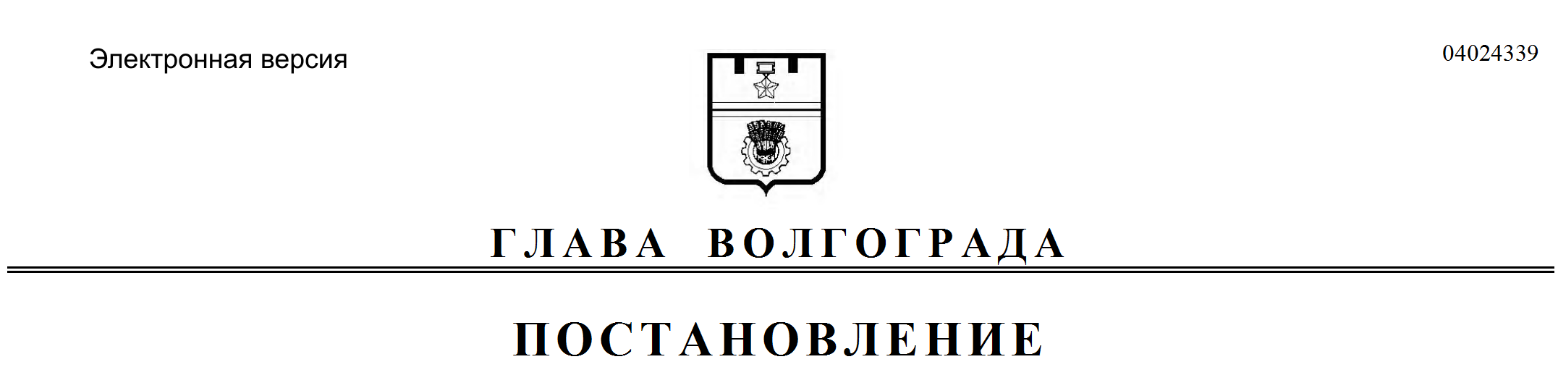 